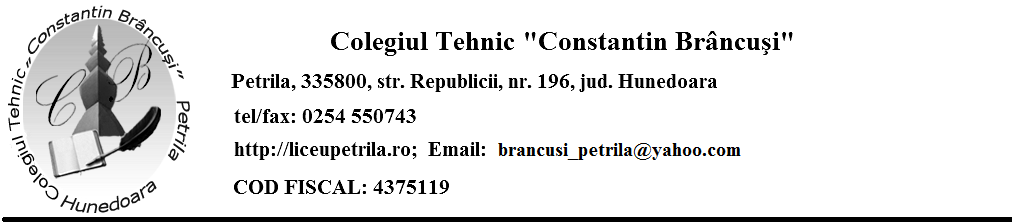 NR..............................................APROBAT, PRESEDINTE C.JE.C. HUNEDOARAPROF. DR. MARTA MATE – I.S.G.A.VICEPREȘEDINTE C.J.E.C. HUNEDOARAPROF. DANA LUIZA CIOARĂLISTĂTEME PROBA PRACTICĂ PENTRU EXAMENUL DE CERTIFICARE A CALIFICARII  PROFESIONALE NIVEL DE CALIFICARE: 3 ÎNVĂȚĂMÂNT PROFESIONALPROFIL:TEHNIC  DOMENIUL PROFESIONAL: CONSTRUCȚII, INSTALAȚII ȘI LUCRĂRI PUBLICECALIFICAREA PROFESIONALĂ: ZUGRAV, IPSOSAR, VOPSITOR, TAPETARCLASA: XI GNR. ELEVI LA ÎNCEPUTUL ANULUI ȘCOLAR: 21AN ŞCOLAR 2016-2017Întocmit:ing.Cojocaru MariaSemnătura:  .....................................            Responsabil de arie curriculară:ing.Nagâț GabrielaSemnătura:  ........................Director:dr.ing.Mitran Cecilia LiviaSemnătura ......................................LSNr. crt.Nr.temaTema probei practice1.1.Pregătirea suprafeţei - suport de cărămidă şi aplicarea şpriţului în vederea realizării tencuielii obişnuite drişcuite 2.2.Pregătirea suprafeţei - suport la un perete de beton şi aplicarea şpriţului în vederea realizării tencuielii obişnuite drişcuite 3.3.Trasarea suprafeţei - suport pregătite şi şpriţuite  în vederea realizării tencuielii obişnuite drişcuite 4. 4. Aplicarea grundului pe un perete la care s-a realizat trasarea în vederea realizării tencuielii obişnuite drişcuite5.5.Aplicarea tinciului pe un perete la care s-a realizat grunduirea în vederea realizării tencuielii obişnuite drişcuite 6.6.Pregătirea suprafeţei - suport de tencuială veche drişcuită şi aplicarea amorsei în vederea realizării gleturilor din ipsos7.7.Aplicarea primului strat de glet pe o suprafaţă – suport gata pregătită în vederea realizării gleturilor din ipsos 8.9.Repararea  suprafeţei - suport de glet care a mai fost zugrăvită cu humă şi aplicarea amorsei în vederea realizării zugrăvelilor cu materiale lavabile9.10.Repararea  suprafeţei - suport  de glet care a mai fost vopsită cu vopsea de ulei  şi aplicarea amorsei în vederea realizării zugrăvelilor cu materiale lavabile 10.11.Repararea  suprafeţe i- suport  de glet care a mai fost zugrăvită cu humă şi aplicarea amorsei în vederea realizării zugrăvelilor simple cu humă 11.12.Realizarea zugrăvelilor simple cu humă pe o suprafaţă - suport gata pregătită şi amorsată 12.13.Pregătirea suprafeţei - suport de tencuială nouă drişcuită şi aplicarea amorsei în vederea realizării zugrăvelilor simple cu var 13.14.Realizarea zugrăvelilor simple cu var pe o suprafaţă - suport gata pregătită 14.15Realizarea zugrăvelilor complexe stropite pe o suprafaţă - suport gata pregătită la care s-a aplicat stratul de fond 15.19Realizarea zugrăvelilor complexe cu material lavabil alb pe o suprafaţă care a fost amorsată 16.20Realizarea zugrăvelilor complexe cu material lavabil colorat pe o suprafaţă care a fost amorsată 17.21Pregătirea suprafeţei - suport noi şi aplicarea grundului de îmbibare pe tâmplărie de lemn în vederea realizării vopsitoriilor simple 18.22Aplicarea grundului de acoperire  pe tâmplărie de lemn, pe care s-a aplicat anterior grundul de îmbibare, în vederea realizării vopsitoriilor simple 19.23Aplicarea stratului de vopsea  pe suprafaţa de tâmplărie de lemn gata pregătită, în vederea realizării vopsitoriilor 20.24Pregătirea suprafeţei - suport noi şi aplicarea grundului pe bază de miniu de plumb pe elemente metalice în vederea realizării vopsitoriilor simple 21.25Aplicarea stratului de vopsea  pe suprafaţa de metal gata pregătită , în vederea realizării vopsitoriilor simple 22.26Pregătirea suprafeţei - suport noi gletuite şi aplicarea grundului în vederea realizării vopsitoriilor simple 23.27Aplicarea stratului de vopsea  pe  o suprafaţă gletuită şi grunduită, în vederea realizării vopsitoriilor netede simple 24.29Pregătirea  suprafeţei- suport  gletuite şi vopsite cu vopsea de ulei şi aplicarea primului strat de vopsea în vederea realizării vopsitoriilor complexe 25.35Realizarea pieselor prefabricate din ipsos